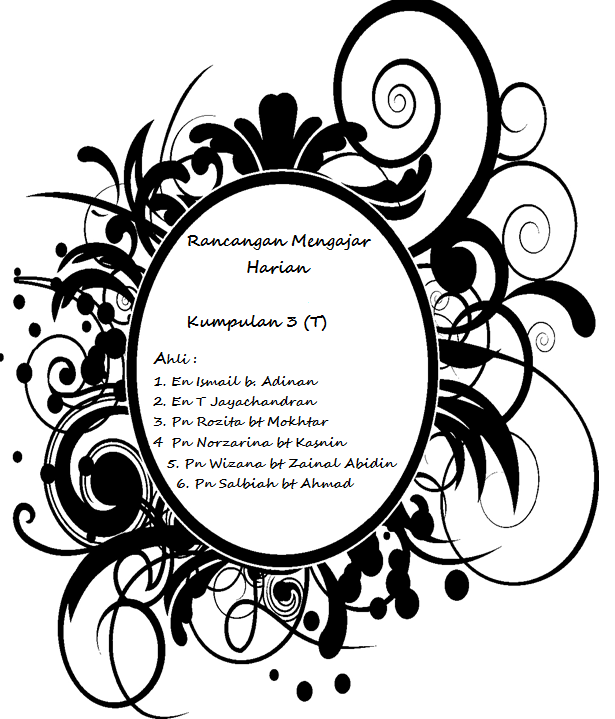 Rancangan Mengajar Harian Dunia Sains dan TeknologiLAMPIRAN 1Suaikan magnet dan namanya dengan betul.LAMPIRAN 2Nama Murid: ..................................................... 		Kelas:........................Cari dan warnakan nama-nama magnet. Tema / tajukSains Fizikal ( Magnet)Masa 60 minitBil Murid30 orangStandard Pembelajaran5.1.1 , Objektif pembelajaranDi akhir P&P murid-murid dapat : Mengenal pasti bentuk magnet seperti magnet bar, silinder, ladam, bentuk U, butang dan cincin.KPSMemerhati, Mengelaskan, BerkomunikasiAktiviti P & PFasaAktivitiPersediaaan ( 5 minit)KPS :Memerhati dan berkomunikasiGuru menunjukkan beberapa contoh magnet hiasan kepada murid.Soalan :Pernahkan anda lihat objek ini ?Dimana anda lihat objek ini ?Apakah kegunaannya ?Bagaimana ia boleh melekat ?Namakan objek tersebut ?Imaginasi ( 10 minit )KPS : Memerhati dan BerkomunikasiMurid secara berkumpulan memerhati dan memperihalkan bahagian  belakang  objek.Soalan :Apakah  bentuk objek tersebut ?Apakah warna objek tersebut ?Apakah rasa permukaan objek tersebut ?Apakah saiz objek tersebut ? Namakan bentuk-bentuk magnet yang lain yang anda tahu?Guru memperkenalkan contoh pelbagai bentuk magnet.Perkembangan                 ( 25 minit)KPS :Mengelaskan, berkomunikasi dan memerhatiSetiap kumpulan dibekalkan dengan marker dan kertas mahjong dan diminta melukiskan kesemua bentuk magnet dan melabelkannya.Setiap kumpulan diberikan 2  magnet yang berlainan bentuk . Murid diminta menyatakan perbezaan dan persamaan antara   dua magnet.Setiap kumpulan membentangkan hasil kerja mereka.Tindakan (15 minit)KPS :Berkomunikasi Guru membuat ulasan hasil kerja murid.Murid membuat latihan pengukuhan.LAMPIRAN 1Guru bersoal-jawab secara lisan tentang bentuk-bentuk  dan bilangan magnet yang telah dipelajari.Murid menamakan bentuk magnet ( LAMPIRAN 2)EMKKreativiti dan keusahawananBahan bantu belajarMagnet pelbagai bentuk ( magnet bar, silinder, ladam, bentuk U, butang dan cincin), lembaran kerja 1 dan 2, magnet hiasan , kertas lukisan/ kertas mahjong dan markerPenilaian P&P1.Murid dapat melukis 6 bentuk magnet.2. Murid menamakan  6 bentuk magnet.3. Murid boleh menyatakan persamaan dan perbezaan magnet.Nilai-nilai murniBerkerjasama, BertanggungjawabRefleksi...... / 30 orang murid dapat menguasai tajuk yang diajar......./ 30 murid diberikan latihan tambahan dengan bimbingan guru.Nama:Kelas:MagnetJenis  magnet1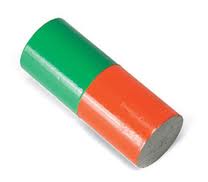 butang2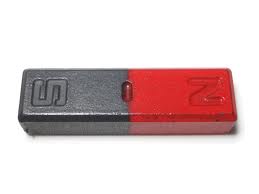 cincin3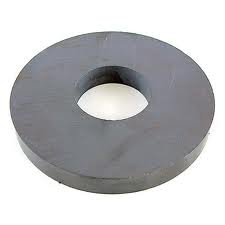 ladam kuda4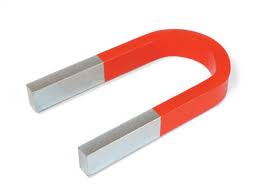 silinder5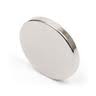 bentuk U6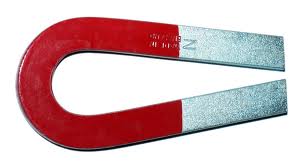 barKHAKISESBITHALEAIWSHJRIBARNLIWYDYNUDBCINCINIBTAGMNHQGEOUAMTUDUWKOPNNKNBENTUKUMGSAZRERHJL